Grunur um einelti Gátlisti fyrir tilkynningar um meðferð máls Umsjónaraðili eineltismála: ______________________________________Eftirtaldir aðilar hafa verið upplýstir um að málið sé til athugunar:Umsjónarkennari/ar þolanda  (vinsamlegast ritið nafn umsjónarkennara)  _____________________________________________________________________Umsjónarkennari/ar geranda/enda (vinsamlegast ritið nafn umsjónakennara) _____________________________________________________________________Foreldrar þolendaForeldrar gerenda Annað starfsfólk (tilgreinið) _____________________________________________________________________Aðrir (tilgreinið) _____________________________________________________________________Grunur um einelti 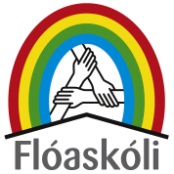 Gátlisti fyrir rannsókn máls Talsmaður nemenda:	 ____________________________________________Sjá dæmi um viðtalsform aftast í handbókinni.  (Öll samtöl eru skráð og geymd í skjalavörslu skólans)	Samtal við þann sem tilkynnir				dags. _________Samtal við þolanda 					dags. _________Samtal við meinta gerendur				dags. _________Samtal við umsjónakennara meints þolenda	dags. _________Samtal við umsjónakennara gerenda 			dags. _________Samtal við starfsfólk skólans				dags. _________Samtal við aðra nemendur				dags. _________Samtal við foreldra meints þolanda			dags. _________Samtal við foreldra geranda/enda			dags. _________Talsamaður nemeda skilar gögnum til umsjónaraðila eineltismála Dags._____Undirskrift talsmanns nemenda 				Umsjónaraðili eineltismála__________________________				__________________________Grunur um eineltiFundur um ákvörðun málsTalsmaður nemenda skilar gögnum til umsjónaraðila eineltismála á fundi 	Dagsetning fundar:_____Ritari fundarins er: _________________________________________________Gögn sem liggja til grundvallar ákvörðunar: Samtal við þolandaSamtal við meintan geranda/gerendurSamtal við umsjónarkennara meints þolanda		Samtal við umsjónarkennara geranda/gerendur 			Samtöl við aðra nemendurSamtal viðforeldra meints þolandaSamtal við foreldra meints geranda/gerendurÖnnur gögn: (vinsamlega tilgreinið öll önnur gögn, þ.m.t. munnleg samtöl)Niðurstaða umsjónaraðila eineltismálaEinelti er staðfest				já		nei		dags. _________Ef merkt er við nei þá skal umsjónaraðili eineltismála láta alla hlutaðeigandi vita. Ef merkt er við já hefst nýtt ferli. Undirritun_______________________Umsjónaraðili eineltismála* Dæmi um vinnu með bekknum: - Fræðsla um einelti.- Bekkjarfundir:- rætt er um líðan, samskipti og hegðun.- Umræður um bekkjarreglur.- Nemendur þjálfaðir í að tjá eigin tilfinningar og sjónarmið.- Reynt að auka samstöðu nemenda gegn einelt.- Hlutverkaleikir til að auka upplifun nemenda og skilning á einelti.- Hvetja nemendur til að bregðast við einelti.- Leggja fyrir tengslakannanir í bekknum.- Vinabekkir.- Þjálfa nemendur í að vinna í hópum þar sem sýnd er tillitssemi, sveigjanleiki og umburðarlyndi.- Í ákv. tilfellum getur verið gott að boða til foreldrafundar, t.d. varðandi:- Samkomulag milli foreldra um afmælisboð og aðrar samkomur innan bekkjar.- Samkomulag milli foreldra varðandi net- og símanotkun barna sinna.FLÓASKÓLIFundargerð vegna eineltismálsNemandi: ________________________________________	Bekkur: _______Viðstaddir: _______________________________________________________Umræður: _______________________________________________________________________________________________________________________________________________________________________________________________________________________________________________________________________________________________________________________________________________________________________________________________________________________________________________________________________Niðurstaða (markmið/áætlun/úrræði):____________________________________________________________________________________________________________________________________________________________________________________________________________________________________________________________________Staðfesting fundargerðar: